Сумська міська радаVІІ СКЛИКАННЯ               СЕСІЯРІШЕННЯвід                      2020 року №           -МРм. СумиРозглянувши звернення громадян, відповідно до статей 12, 40,   79-1, 118, 121, 122 Земельного кодексу України, статті 50 Закону України «Про землеустрій», частини третьої статті 15 Закону України «Про доступ до публічної інформації», враховуючи таблицю 10.6 «Відстані від гаражів і відкритих автостоянок до житлових і громадських будівель» Державних будівельних норм України ДБН Б.2.2-12:2019 «Планування та забудова територій», затверджених наказом Міністерства регіонального розвитку, будівництва та житлово-комунального господарства України від 26.04.2019 № 104, додаток № 10 «Розриви від наземних, наземно-підземних гаражів, відкритих стоянок легкових автомобілів та станцій технічного обслуговування до житлових будинків і громадських будівель» Державних санітарних правил планування та забудови населених пунктів, затверджених наказом Міністерства охорони здоров’я України від 19.06.1996 № 173, протокол засідання постійної комісії з питань архітектури, містобудування, регулювання земельних відносин, природокористування та екології Сумської міської ради від 08.10.2020 № 205, відповідно до, керуючись пунктом 34 частини першої статті 26 Закону України «Про місцеве самоврядування в Україні», Сумська міська рада ВИРІШИЛА:Відмовити громадянам (згідно з додатком) в наданні дозволу на розроблення проектів землеустрою щодо відведення земельних ділянок у власність для будівництва індивідуальних гаражів за адресою: м. Суми, вул. Металургів, біля буд. № 30 у зв’язку з наступним: місце розташування об’єктів не відповідає вимогам пункту 10.8.2. Державних будівельних норм України ДБН Б.2.2-12:2019 «Планування та забудова територій», затверджених наказом Міністерства регіонального розвитку, будівництва та житлово-комунального господарства України від 26.04.2019 № 104, оскільки розміщення боксових гаражів на території житлових кварталів, мікрорайонів багатоквартирної житлової забудови не допускається;фактичне розміщення нових індивідуальних гаражів на зазначених земельних ділянках призведе до збільшення санітарно-захисної зони навколо гаражів, внаслідок чого прибудинкова територія розташованого поруч багатоквартирного житлового будинку потрапить в межі санітарно-захисної зони навколо гаражів, що призведе до порушення державних будівельних та санітарних норм стосовно забезпечення санітарних розривів до житлової забудови та погіршення умов проживання мешканців.Сумський міський голова                                                                   О.М. ЛисенкоВиконавець: Клименко Ю.М.Ініціатор розгляду питання - постійна комісія з питань архітектури, містобудування, регулювання земельних відносин, природокористування та екології Сумської міської радиПроект рішення підготовлено Департаментом забезпечення ресурсних платежів Сумської міської ради.Доповідач – Департамент забезпечення ресурсних платежів Сумської міської радиДодатокдо рішення Сумської міської ради «Про відмову громадянам в наданні дозволу на розроблення проектів землеустрою щодо відведення земельних ділянок за адресою: м. Суми, вул. Металургів, біля буд. № 30»від                   2020 року №               -МРСПИСОКгромадян, яким відмовляється в наданні дозволу на розроблення проектів землеустрою щодо відведення земельних ділянок для будівництва індивідуальних гаражів 							Сумський міський голова                                                                                                                                                       О.М. ЛисенкоВиконавець: Клименко Ю.М. 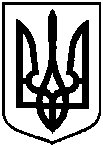 Проєктоприлюднено «__»_________2020 р.Про відмову громадянам в наданні дозволу на розроблення проектів землеустрою щодо відведення земельних ділянок у власність за адресою: м. Суми, вул. Металургів, біля буд. № 30 № з/пПрізвище, ім’я, по батькові, реєстраційний номер облікової картки платника податків або серія та номер паспортаАдреса земельної ділянкиОрієнтовна площа земельної ділянки,гаУмовинадання123451.Дученко Родіон Володимировичм. Суми, вул. Металургів, біля буд. № 300,0100власність2.Бельмас Владислав Вікторовичм. Суми, вул. Металургів, біля буд. № 300,0100власність3.Россолов Юрій Олександровичм. Суми, вул. Металургів, біля буд. № 300,0100власність4.Скобенко Микола Івановичм. Суми, вул. Металургів, біля буд. № 300,0100власність5.Любченко Іван Павловичм. Суми, вул. Металургів, біля буд. № 300,0100власність